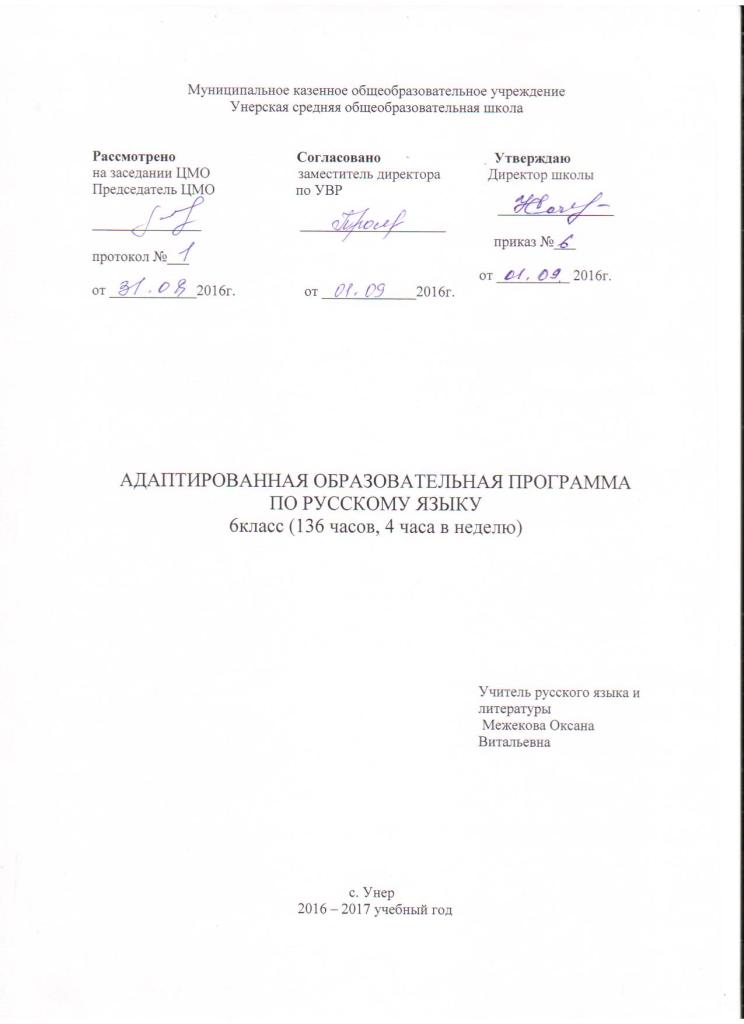 Пояснительная запискаРабочая программа по русскому языку составлена на основе примерной адаптированной основной общеобразовательной программы для обучающихся с умственной отсталостью (интеллектуальными нарушениями).Из расчета 4 часа в неделю; 34 учебных недель, всего – 136 часов.Общая характеристикаВ школе для детей c нарушениями интеллектуального  развития в старших (5-9) классах осуществляются задачи, решаемые в младших классах, но на более сложном речевом и понятийном материале.           В процессе изучения грамматики и правописания у школьников развивается устная и письменная речь, формируются практически значимые орфографические и пунктуационные навыки, воспитывается интерес к родному языку. Элементарный курс грамматики  направлен на коррекцию высших психических функций учащихся с целью более успешного осуществления их умственного и речевого развития.           Максимальная нагрузка учащихся по тому или иному разделу зависит от особенностей усвоения материала, от степени трудностей, возникающих в процессе работы над изучаемой темой и их решения, особенностей учащихся конкретного класса.           Изучение слова, словообразующей роли значимых частей слова направлено на обогащение и активизацию словаря учащихся. В процессе упражнений формируются навыки правописания. Большое значение имеет морфемный разбор, сравнительный анализ слов и др.            Части речи изучаются в том объеме, который необходим учащимся для выработки практических навыков устной и письменной речи, формирования навыков грамотного письма.           Изучение предложений имеет особое значение для подготовки умственно отсталого ученика к самостоятельной жизни, к общению. Необходимо организовать работу так, чтобы в процессе упражнений формировать у школьников навыки построения простого предложения и сложного предложения. Одновременно закрепляются орфографические и пунктуационные навыки.           Большое внимание уделяется формированию связной письменной речи, так как возможности умственно отсталых школьников излагать свои мысли в письменной форме весьма ограничены. В связи с этим ведется постоянная работа над развитием их фонематического слуха и правильного произношения, обогащением и уточнением  словаря, обучением построению предложений, связному устному и письменному высказыванию. Школьникам в 6 классе прививаются навыки делового письма (оформление деловых бумаг). В то же время предусматривается формирование навыков четкого, правильного, логичного и достаточно краткого изложения своих мыслей в письменной форме. Уделяется внимание и графическим навыкам, то есть четкому и аккуратному письму.Содержание учебного предметаЗвуки и буквы. Текст      Повторение. Звуки гласные и согласные. Их дифференциация по наличию и отсутствию преграды.
      Ударные и безударные гласные. Написание ударных гласных в соответствии с произношением (произносим — слышим — пишем). Несоответствие звука и буквы в безударном положении (произносим — сомневаемся — решаем орфографическую задачу). Проверка безударной гласной изменением формы слова и подбором родственных слов.
      Звонкие и глухие согласные. Написания, соответствующие и не соответствующие их произношению. Правописание сомнительных согласных (произносим — сомневаемся — решаем орфографическую задачу). Проверка сомнительной согласной изменением формы слова и подбором родственных слов.
      Непроизносимые согласные. Выделение проверочного слова в однокоренных словах.
      Составление словаря с двойными согласными в корне. Размещение слов по алфавиту. Выбор слов по определенной теме, составление рассказа по опорным словам.
      Последовательное изложение темы текста. Заголовок, отражающий тему или основную мысль. Дополнение текста несколькими предложениями (2—3), развивающими основную мысль. Нахождение в тексте слов с изученными орфограммами.Предложение. Текст      Деление текста на предложения. Распространение предложений с использованием схем, указывающих на изменение порядка слов в предложении. Выделение главных и второстепенных членов предложения. Наблюдение за средствами связи предложений в тексте: местоимения, наречия, текстовые синонимы (без называния терминов).
      Части текста: вступление, главная часть, заключение. Красная строка. Составление плана рассказа с последующим его изложением по плану. Использование в тексте однородных членов предложения.
      Чтение диалогов, содержащих различные по интонации предложения. Определение задач диалога. Составление диалогов по аналогии.Состав слова      Корень и однокоренные слова. Окончание, приставка, суффикс. Изменение лексического значения слова в зависимости от приставки и суффикса. Слова с суффиксами оценки (-оньк- — -еньк-, -ик, -ок, -к-, -ушк- — -юшк-, -ищ- и др.). Их употребление в речи.
      Правописание безударных гласных и сомнительных согласных в корне. Дифференциация способов проверки.
      Непроизносимые согласные.
      Слова с двойными согласными в корне и на стыке корня и суффикса (осенний, длинный). Составление словаря наиболее употребительных слов.
      Приставка и предлог.
      Правописание приставок с а и о, приставка пере-.
      Единообразное написание приставок на согласные вне зависимости от произношения (с-, в-, под-, над-, от-).
      Разделительный твердый знак (ъ) в словах с приставками.
      Тема и основная мысль текста: определение в данных парах заголовков темы или основной мысли («Лесные малыши», «Будь другом леса»). Составление короткого текста в зависимости от заданного заглавия (отражение темы или идеи).Части речи      Имя существительное, имя прилагательное, глагол. Их дифференциация в предложении.
      Имя существительное. Значение в речи.
      Наблюдение за многозначными словами. Составление с ними словосочетаний.
      Основные грамматические признаки существительного: род, число, падеж.
      Существительные собственные и нарицательные. Кавычки в именах собственных (названия книг, газет, журналов).
      Существительные с шипящей на конце. Их правописание.
      Три типа склонения имен существительных. Упражнения в выделении безударных падежных окончаний существительных. Наблюдение за единообразным написанием ударных и безударных падежных окончаний.
      Правописание безударных падежных окончаний существительных 1, 2, 3-го склонения в единственном числе. Проверка безударных окончаний каждого типа склонения способом подстановки существительного того же склонения и падежа с ударным окончанием (на родине  — на земле, на дереве  — на окне и т. д.).
      Упражнения в составлении различных словосочетаний с опорой на картинку, на заданную тему, произвольно. Постановка вопросов от главного слова к зависимому.
      Составление коротких рассказов с использованием разных средств связи: текстовых синонимов, местоимений, наречий (без терминов), существительных в различных падежах — по картинке, по предложенной ситуации и по опорным словам-существительным.
      Имя прилагательное. Значение в речи.
      Дифференциация существительных и прилагательных, обозначающих цвет (красный — краснота), форму (круглый — круг), настроение (радостный — радость) и т. д.
      Составление словосочетаний с прилагательными, употребленными в переносном значении. Сопоставление прямого и переносного значения прилагательных. Упражнения в составлении предложений с подобранными словосочетаниями.
      Род имен прилагательных, его зависимость от рода существительных. Согласование прилагательных с существительными в роде.
      Родовые окончания прилагательных: ударные и безударные. Правописание прилагательных среднего рода с основой на шипящий (свежее, хорошее).
      Число имен прилагательных. Согласование прилагательных с существительными в числе.
      Распространение текста именами прилагательными. Их правильное согласование с существительными в роде и числе.
      Понятие о склонении прилагательных.
      Упражнения в постановке вопросов от существительного к прилагательному в косвенных падежах. Наблюдение за окончанием вопроса и окончанием прилагательного.
      Описание предмета: выделение признаков, характеризующих предмет или его части, выбор нужного прилагательного, использование образных средств языка (слова в переносном значении, сравнения).
      Глагол. Значение в речи.
      Дифференциация глаголов, существительных и прилагательных, обозначающих однотипные семантические группы (свет — светить, светлый).
      Времена глаголов (настоящее, прошедшее, будущее). Их различение по вопросам и значению. Употребление в речи глаголов различных временных категорий.
      Число глаголов. Согласование глаголов прошедшего времени с существительными в роде и числе.
      Составление словосочетаний глаголов в различных временных формах с именами существительными, отвечающими на вопросы косвенных падежей.
      Употребление глаголов в переносном значении. Включение их в текст. (Зима пришла, раскинулась по полям и лесам. Снег горит на солнце. Деревья надели белые пушистые шапки.)
      Составление рассказа по картинке с бытовым сюжетом. Правильное использование временных форм глагола.Предложение. Текст      Различение предложений в зависимости от цели высказывания: повествовательные, вопросительные, восклицательные. Правильное их интонирование. Логическое ударение в предложениях.
      Простое предложение с однородными членами. Перечисление без союзов и с одиночным союзом и. Интонация перечисления.
      Однородные члены предложения с союзами а, но. Интонация сопоставления.
      Выбор лексического материала для построения различных предложений в зависимости от речевой ситуации (говорить о деле, живо о чем-то рассказывать, что-то доказывать). Составление диалогов с речевыми задачами: хочу сообщить, хочу рассказать, хочу убедить.
      Практическое знакомство с обращением. Интонационные особенности. Культура речи при обращении. Место обращения в предложении. Знаки препинания.
      Составление коротких повествовательных текстов с последовательным, развертыванием событий или действий во времени. Использование соответствующих средств связи предложений в тексте: однажды, утром, вечером илисначала, потом, затем, наконец.
      Исправление в тексте нарушений в логике и последовательности высказывания (с помощью учителя). Нахождение в тексте речевых недочетов, вызванных неточным или неправильным употреблением слов, неоправданным повтором, нарушением границ предложений, неверным употреблением слов, связывающих одно предложение с другим.Связная речь      Свободный диктант с предварительным разбором: составление плана, выделение опорных слов, средств связи предложений. Самостоятельная запись каждой части.
      Изложение зрительно воспринимаемого текста по данному плану и опорным словам с предварительным обсуждением темы, основной мысли, средств связи предложений, подбором заголовка. Коллективная запись вступления и заключения текста, самостоятельная запись основной части.
      Изложение повествовательного текста, воспринятого на слух, по данному плану и опорным словам с предварительным обсуждением темы, основной мысли, средств связи, образных слов, подбором заглавия. Самостоятельная запись основной части текста.
      Выделение опорных слов из текста с предварительным его анализом (тема, образные слова, средства связи предложений). Озаглавливание текста (тема или основная мысль). Восстановление текста по опорным словам.
      Коллективное описание предмета с опорой на картинку или на сам предмет по данному плану. Использование изобразительных средств языка.
      Самостоятельное составление текста — описание предмета с предварительным разбором темы, языковых средств и средств связи.
      Изложение повествовательного текста по данному плану и опорным словам с предварительным анализом текста (тема, основная мысль, средства связи, изобразительные средства языка). Самостоятельное его воспроизведение.
      Коллективный рассказ на основе художественной картины бытового жанра с предварительным обсуждением темы, основной мысли, средств связи, изобразительных средств языка.
      Составление текста письма к друзьям, знакомым с элементами описания с предварительным обсуждением темы, структуры текста письма, средств связи.
      СЛОВАРЬ: антенна, апельсин, балкон, блокнот, богатство, везде, вдруг, внезапно, вокруг, впереди, вытачка, география, гербарий, гореть, горизонт, директор, договор, естествознание, женщина, интересный, календарь, кефир, командир, комбайн, компас, конфета, материал, металл, мужчина, океан, остров, перрон, печенье, пожалуйста, портрет, прекрасный, равнина, растение, сейчас, семена, середина, сметана, смородина, солдат, соседи, словно, телеграмма, теперь, фанера, хозяин, шоколад, шоссе, экспресс (53 слова).Основные требования к умениям учащихся      1-й уровень
      • списывать текст целыми словами и словосочетаниями;
      • писать под диктовку текст с изученными орфограммами (55—60  слов);
      • делить текст на предложения;
      • выделять тему текста, участвовать в обсуждении основной мысли;
      • самостоятельно воспроизводить текст, воспринятый частями (свободный диктант) после предварительной отработки каждой части (до 60 слов);
      • подбирать однокоренные слова, разбирать слова по составу (простые случаи самостоятельно);
      • доказывать принадлежность слов к определенным частям речи, ориентируясь на их значение и вопрос с помощью опорных таблиц;
      • находить решение орфографических задач с помощью учителя или самостоятельно;
      • пользоваться школьным орфографическим словарем.
      2-й уровень
      • списывать текст целыми словами;
      • писать под диктовку текст с предварительно разобранными трудными орфограммами;
      • участвовать в обсуждении темы и идеи текста;
      • исправлять текст с помощью учителя;
      • подбирать однокоренные слова с помощью учителя;
      • различать части речи по вопросам с помощью учителя;
      • пользоваться школьным орфографическим словарем с помощью учителя.Материально-техническое обеспечениеУчебник «Русский язык», учебник для 7 класса специальных (коррекционных) образовательных учреждений VIII вида. Авторы учебника: Н.Г. Галунчикова, Э.В.Якубовская.Таблицы, схемы, словари. Карточки, тексты изложений, сочинений, диктантов.Календарно - тематическое планирование уроковПлановых контрольных работ ____, зачетов _____, тестов ____, л.р. ____  и др.№пункта (§)№пункта (§)Кол-во часов№ урокаНаименование разделов и тем урокаДата проведения Дата проведения Примечание №пункта (§)№пункта (§)Кол-во часов№ урокаНаименование разделов и тем урокапо плануфакти-ческий  Примечание 117Звуки и буквы. Текст.11.Гласные и согласные. Их дифференциация12.Ударные и безударные гласные13.Несоответствие буквы и звука в безударном положении14.Звонкие и глухие согласные15.Непроверяемые гласные и согласные в словах16.р\р Части текста. Красная строка17.Контрольные вопросы и задания228Предложение. Текст.18.Деление текста на предложения19.Главные и второстепенные члены предложения110.Нераспространенные и распространенные предложения111.Запись текста нераспространенными предложениями с соблюдением красной строки.112.Распространение предложений с помощью рисунков, вопросов и без них113.Использование в предложении однородных членов 114.Знаки препинания при однородных членах115.р\р Расположение частей текста в соответствии с данным планом3326+2Состав слова116.Корень – главная часть слова117.Однокоренные слова118.Окончание. Наблюдение за функцией окончания119.Приставка и суффикс120.Изменение лексического значения слова в зависимости от приставки и суффикса121.Написание слов с разными суффиксами122.Упражнения на закрепление123.р\р Сочинение рассказа по опорным словам начала, основной части и конца124.Правописание безударных гласных в корне слова125.Упражнения на подбор проверочных слов126.Правописание звонких и глухих  согласных в корне127.Проверка сомнительной согласной в корне128.Непроизносимые согласные в корне слова129.Упражнения на закрепление3130.Д\п. диктант с комментарием (упр.№77)131.Приставка и предлог132.Правописание приставок с а и о133.Приставка пере-134.Единообразное написание приставок на согласные вне зависимости от произношения (с-, в-, от-, под-)135.Написание слов с  приставками136.Составление различных словосочетание с однокоренными словами, образованными с помощью приставок137.Разделительный твердый знак (ъ) в словах с приставками138.р\р  составление текста по данному началу и концу (упр.№108)139.Д\п. Текст объявления, его структурные части (обращение, сообщение, подпись)140.Упражнения на закрепление141.Контрольные вопросы и задания142.Работа над ошибками143.р\р Расположение частей текста в соответствии с данным планом63Части речи430+2Имя существительное144.Существительное, прилагательное и глагол145.Различение данных частей речи в группе однокоренных слов146.Дифференциация частей речи в предложении147.Имя существительное и его значение в речи148.Существительные, обозначающие явления природы (упр.№120,121)149.Различение существительных по родам, изменение по числам150.Существительные собственные и нарицательные151.Кавычки в названиях книг, газет, магазинов, кинотеатров152.Распространение предложений в тексте именами собственными153.Склонение имен существительных в единственном числе154.Определение падежа существительного по вопросу155.Постановка вопроса от главного слова к зависимому (существительному)156.Предлог и падежное окончание для связи слов в предложении157.Постановка существительных, стоящих в косвенных падежах, в начальную форму158.Выделение падежных окончаний существительных 1-го склонения (упр.№139)159.Выделение безударных окончаний существительных 2-го склонения160.Существительные 3-го склонения161.Д\п. Диктант с комментарием орфограмм и знаков препинания162.Упражнения на закрепление163.Контрольные вопросы и задания164.Работа над ошибками165.Д\п. Коллективное сочинение писем по образцу на заданную тему, ответов на полученное письмо (упр.№151)166.Склонение имен существительных во множественном числе167.Запись словосочетаний с существительными во множественном числе168.Определение падежей существительных во множественном числе по вопросам (упр.№161)169.Дательный и творительный падежи существительных во множественном числе170.Предложный и родительный падежи существительных во множественном числе 171.Существительные с шипящей на конце172.Существительные, которые употребляются только в единственном числе173.Существительные, которые употребляются только во множественном числе174.Упражнения на закрепление175.р\р Написание текста по данному плану533+3Имя прилагательное176.Значение прилагательных в речи177.Описание человека, животных с помощью прилагательных178.Распространение предложений прилагательными179.Изменение имен прилагательных по родам180.Согласование имен прилагательных с существительными в роде и числе181.р\р Написание рассказа по данному плану182.Имена прилагательные мужского, женского и среднего рода183.Наблюдение за родовыми окончаниями184.Изменение имен прилагательных по числам 185.Имена прилагательные единственного и множественного чисел186.Д\п. Диктант с комментарием орфограмм (упр.№231)187.Упражнения на закрепление188.Склонение имен прилагательных в единственном числе мужского и среднего рода189.Определение падежа прилагательных190.Именительный и винительный падежи имен прилагательных мужского и среднего рода191.Родительный падеж имен прилагательных мужского и среднего рода 192.Дательный падеж имен прилагательных мужского и среднего рода 193.Творительный падеж имен прилагательных мужского и среднего рода 194.Предложный падеж имен прилагательных мужского и среднего рода 195.Упражнения на закрепление196.Д\п. Заметка  (упр.№296)197.Склонение имен прилагательных женского рода198.Родительный, дательный, творительный, предложный падежи имен прилагательных женского рода 199.р\р описание цветной фотографии (упр.№310)1100.Винительный падеж имен прилагательных женского рода1101.р\р Изменение частей текста по плану (упр.№322)1102.Д\п. Комментированное письмо (упр.№325)1103.Упражнения на закрепление1104.Контрольные вопросы и задания1105.р\р Составление рассказа на тему «Погода сегодня», используя имена прилагательные1106.Склонение имен прилагательных во множественном числе1107.Родительный и предложный падежи1108.Дательный и творительный падежи1109.р\р Восстановление текста по плану (упр.№362)1110.Упражнения на закрепление1111.Самостоятельная работа по теме «Прилагательное»610+1Предложение. Текст.1112.Различение предложений в зависимости от цели высказывания1113.Простое предложение с однородными членами1114.Перечисление без союзов  и с одиночным союзом и1115.р\р составление рассказа по картинкам (упр.№397)1116.Знаки препинания при однородных членах1117.Сложное предложение1118.Знаки препинания в сложных предложениях61119.Д\п. Рассказ по картинкам и схемам с данным началом (упр.№413)1120.Обращение1121.Знаки препинания при обращениях1122.Упражнения на закрепление79+2Повторение1123.Орфограммы в корне и приставке1124.Склонение имен существительных1125.р\р Краткий пересказ текста по вопросам1126.Словосочетания существительных с прилагательными1127.Определение частей речи1128.Д\п. Комментированное письмо (упр.№441)1129.Однородные члены предложения1130.Простые и сложные предложения1131.Д\п. Сочинение по картинке «Заботливый папаша» (упр.№449)1132.Итоговая контрольная работа1133.Работа над ошибками1134.Резервный урок 1135.Резервный урок1136.Резервный урок